                                                Вице-Президент                          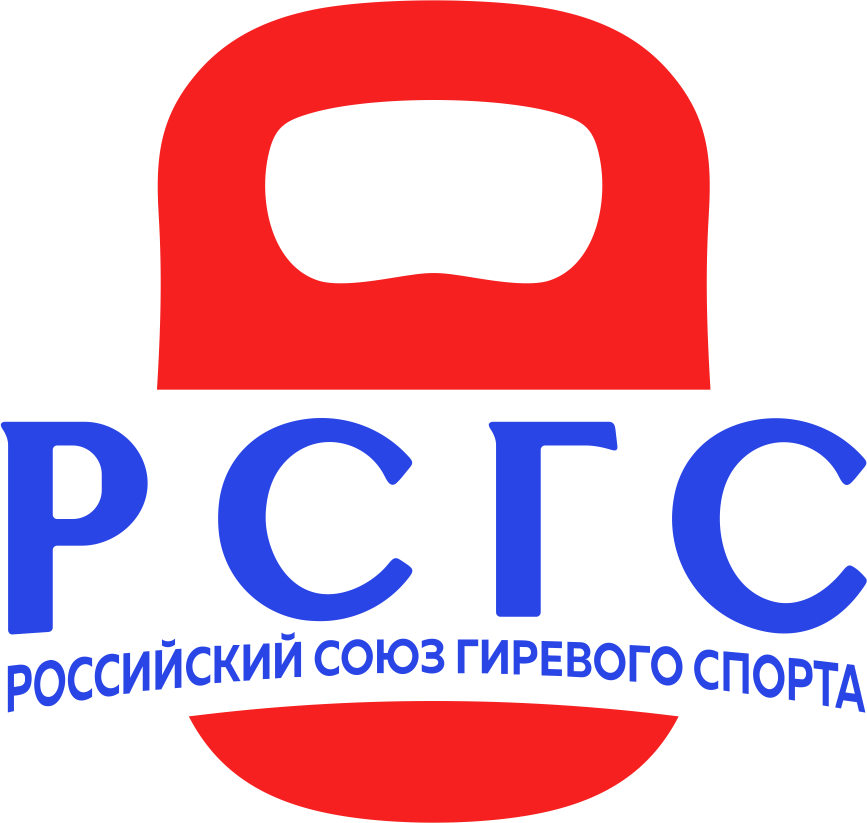 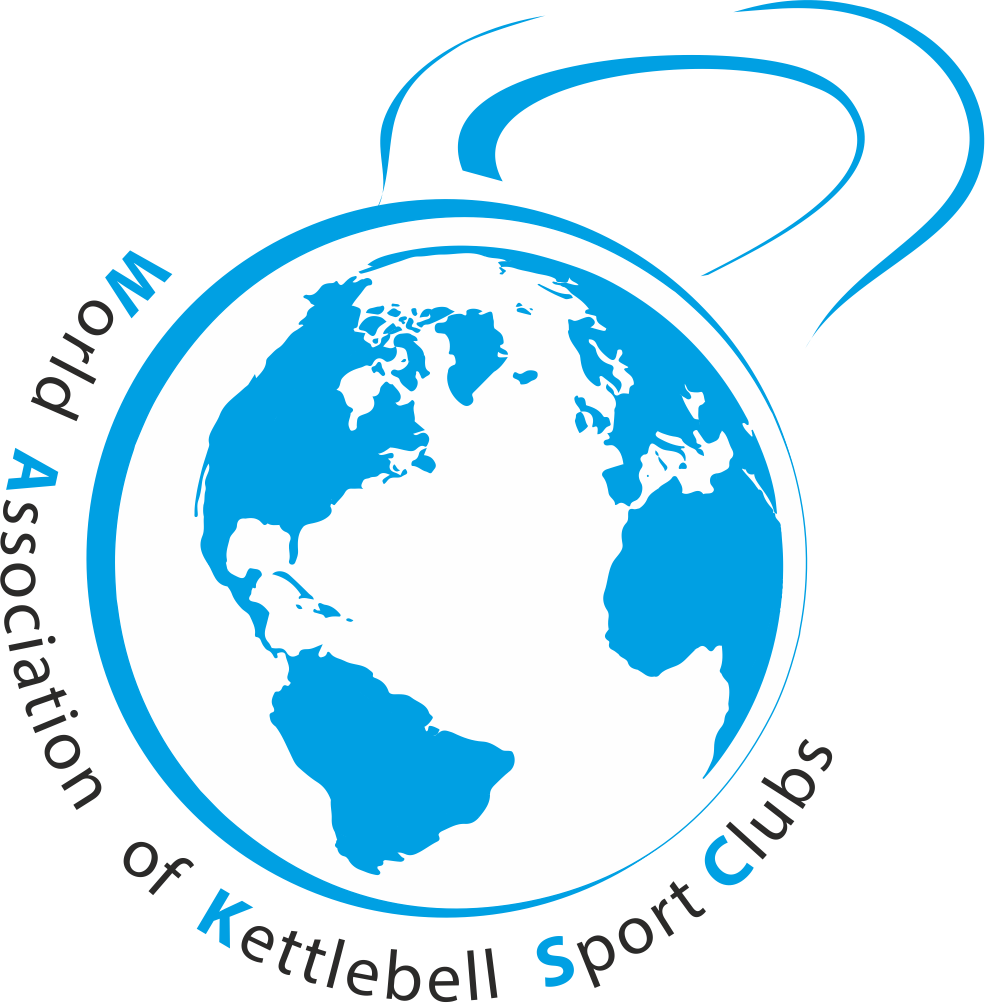                                                                           Всемирной Ассоциации Клубов                                                          Гиревого спорта                                                                           _______________И.Н. Денисовположениеонлайн Всероссийский массовый турнир«победа»1-11 мая 2024 годаВсемирная Ассоциация гиревых клубовРоссийский союз гиревого спортаЦели и задачи- популяризация гиревого спорта в мире; - создание и проведение серии турниров по гиревому спорту среди клубов по единым правилам в различных странах мира; - определение сильнейших спортсменов в различных соревновательных категориях в рамках проводимых турниров; 
       - пропаганда силовых видов спорта;
       - пропаганда здорового образа жизни;Время и место проведенияС 1 по 11 мая 2024 годаОнлайн платформа E-Champs https://rosgiri.e-champs.com/ участники соревнованийМужчины и женщины, юноши и девушки (до 18 лет), мужчины и женщины ветераны (40-49 лет, 50+ лет), дети до 12 лет.
         К участию в соревнованиях допускаются спортсмены любого уровня. Мужчины и женщины делятся на категории Любители и Профессионалы согласно спискам 2024 года Всемирной Ассоциации гиревых клубов. В командном зачете среди клубов допускаются любые команды, члены которых участвуют в соревнованиях. Соревнования проводятся по правилам Всемирной Ассоциации гиревых клубов (Российского Союза гиревого спорта).Дисциплины и уровниГиревая гонка в трех упражнениях (Длинный цикл, Толчок, Рывок) на разных дистанциях: 79 подъёмов (79 лет со дня Победы); 948 подъёмов (948 месяцев со дня Победы); 28856 Килограммов (28856 дней со дня Победы)Толчок и ДЦ (79 памятных подъёмов)Мужчины: 24 кг, 32 кг, 36 кг, 40 кг.Женщины: 12 кг, 16 кг, 20 кг, 24 кг.Ветераны (40-49, 50+): 16 кг, 24 кг, 28 кг, 32 кг.Ветераны Женщины (40-49, 50+): 8 кг, 12 кг, 14 кг, 16 кг.Юноши до 18 лет: 12 кг, 16 кг, 20 кг, 24 кг.Девушки до 18 лет: 6 кг, 8 кг, 12 кг, 16 кг.Мальчики до 12 лет: 4 кг, 6 кг, 8 кг, 12 кг.Девочки до 12 лет: 4 кг, 6 кг, 8 кг, 12 кг.Толчок, Рывок (948 памятных подъёмов)Мужчины: 16 кг, 20 кг, 24 кг, 28 кгЖенщины: 6 кг, 8 кг, 10 кг, 12 кгВетераны (40-49, 50+): 12 кг, 16 кг, 20 кг, 24 кг.Ветераны Женщины (40-49, 50+): 6 кг, 8 кг, 10 кг, 12 кг.Юноши до 18 лет: 8 кг, 12 кг, 14 кг, 16 кг.Девушки до 18 лет: 4 кг, 6 кг, 8 кг, 12 кг.Мальчики до 12 лет: 4 кг, 6 кг, 8 кг, 10 кг.Девочки до 12 лет: 4 кг, 6 кг, 8 кг, 10 кг. Толчок, Рывок (28856 памятных килограммов)Мужчины: 12 кг, 16 кг, 20 кг, 24 кг. Женщины: 6 кг, 8 кг, 10 кг, 12 кг.Ветераны (40-49, 50+): 8 кг, 12 кг, 16 кг, 20 кгВетераны Женщины (40-49, 50+): 4 кг, 6 кг, 8 кг, 12 кгЮноши до 18 лет: 6 кг, 8 кг, 10 кг, 12 кгЮниорки до 18 лет: 4 кг, 6 кг, 8 кг, 12 кгМальчики до 12 лет: 4 кг, 6 кг, 8 кг, 10 кгДевочки до 12 лет: 4 кг, 6 кг, 8 кг, 10 кгРывок (28856 памятных килограммов) 1202 подъема КОМАНДЫЙ ЗАЧЁТКоманда 5 человек (24 кг) Участвовать могут мужчины и женщины. Смену рук участник выполняет неограниченное количество раз. Каждый участник имеет право выступить 1 (ОДИН) раз. Стартовый взнос для участия составляет 1000р за участника в индивидуальном зачёте!Стартовый взнос для участия команды составляет 2000р!Данные соревнования будут включены в рейтинг спортсменов Гиревой гонки!Подсчет очков и победителей на этапах КубкаКаждый спортсмен в рамках своей возрастной группы выбирает гирю, с которой он будет соревноваться. Каждой гире соответствует своей уровень среди которого соревнуются спортсмены. Спортсмены соревнуются среди участников своего уровня своей возрастной группы. Распределение весов гирь по возрастным группам приведено выше в пункте 4.Победители определяются по наименьшему времени выполнения упражнения в каждой группе каждого уровня! Победители и призеры в уровнях и возрастных группах награждаются медалями Победы. Абсолютные Чемпионы награждаются Кубками (Мужчины и женщины в Рывке 28490 кг, толчке 936, ДЦ 78 подъемов по самому высокому уровню участия).Участникам командной гиревой гонки необходимо выполнить за наименьшее время 28856 кг (1202 подъема) гирей 24 кг, количество участников - 5 человек. Меняться можно ОДИН раз. Смена рук произвольное количество. Как добавить результат на платформуДля добавления результата на онлайн платформу https://rosgiri.e-champs.com/ нужно:- пройти по ссылке для регистрации https://rosgiri.e-champs.com/- пройти регистрацию спортсмена - записать видео с выступлением и взвешиванием. Инструкция по сьемке видео: https://www.youtube.com/watch?v=OybXimNrdQg&feature=emb_logo- добавить видео на свой Youtube– канал или в свои видео в ВК.- оплатить стартовый взнос на онлайн платформе https://rosgiri.e-champs.com/- зарегистрироваться на соревнованиях и добавить результат и вставить ссылку на видео выступления- Результаты подтверждаются судьей соревнований.7. Требования к видеозаписи- Отснятая видеозапись должна быть в качестве, позволяющим четко видеть весь процесс выступления участника от начала и до конца съемки - в начале видеозаписи индивидуального выполнения упражнения участник называет Фамилию и Имя, название команды, весовую категорию, затем встает на весы сам, показывая на видео что он стоит один и его ничего не держит. Затем устанавливает на весы гири по очереди, показывая вес каждой гири. После чего участник должен встать на место для выполнения упражнения и приступить к выполнению. Если у участника есть возможность использовать счетчик подъемов, он его использует, если счетчика нет, то участнику должен помогать помощник, который недалеко от камеры выполняет счет голосом (на Русском или английском языках) - В начале видеозаписи при организации клубных соревнований руководитель клуба выполняет взвешивание гирь, затем в дальнейшем отвечает за соответствие веса снарядов заявленным. Затем производит взвешивание участников соревнований. Далее участники по одному представляются в камеру (Фамилия Имя, команда, весовая категория). После чего приступают к выполнению упражнения. Одновременно с одной камеры не должно сниматься более 2 (двух) спортсменов. В случае наличия счетчиков, желательно их использование. В случае отсутствия счетчиков участникам считать помогает помощник, который недалеко от камеры выполняет счет голосом (на Русском или английском языках)- Видеозапись выполняется либо с фронтальной плоскости, либо под небольшим углом до 30 градусов к фронтальной плоскости - Запись должна быть непрерывной, без смены ракурса съемки- Расположить камеру таким образом, чтобы участник с гирями полностью находились в кадре на протяжении всего этапа. - После завершения дистанции необходимо сфокусировать камеру и крупно показать экран монитора счетчика в течение не менее 2 секунд так, чтобы можно было четко увидеть результат, либо четким голосом называется результат вслух - При несоблюдении условий выполнения видеозаписи выполнения упражнения соответствующего этапа, видеозапись не будет принята к рассмотрению и результат не будет засчитан.8. Условия подведения итоговРезультаты оцениваются в очках и времени выполнения упражнения!Участник, показавший наилучшее время в рамках своего уровня (веса гири, который он выбрал) и возрастной категории становится победителем Онлайн Всероссийского массового турнира «Победа» 9. НаграждениеНаграждение в индивидуальном зачёте осуществляется дипломами ограниченной серии и медалями. Команда победитель командной гиревой гонки награждается кубком победителей!Напоминаем! Если спортсмены не забирают наградной материал с пункта приема, повторная отправка будет за счет спортсмена. Также в связи с действующей в мире ситуацией бесплатная доставка медалей действует только по территории России!10. Контактная информацияЭл. Почта для корреспонденции, вопросов по программе соревнований: rosgiri@mail.ruТелефон для связи: 89823085772 - Иван.11. ответственностьУчастие спортсмена в соревнованиях означает его ознакомление согласие с техническими правилами гиревого спорта, а также полную личную ответственность за свою жизнь и здоровье. Участник соглашается с тем, что сам и в полной мере несет ответственность по всем прямым, косвенным и потенциальным рискам, связанным со своей жизнью и здоровьем в момент выступления. За нарушение правил съемки, монтажа видео спортсмен может быть снят с соревнований. За обман на соревнованиях спортсмен дисквалифицируется ПОЖИЗНЕННО со всех соревнований Всемирной Ассоциации гиревых клубов!!!12. Руководство проведением соревнованияНепосредственное проведение возлагается на судейскую коллегию по виду спорта, главного судью соревнований – Денисов И.Н. (ВК), главного секретаря соревнования – Подгорный И.  (1 категория).НАСТОЯЩЕЕ ПОЛОЖЕНИЕ   ЯВЛЯЕТСЯ ОФИЦИАЛЬНЫМ ВЫЗОВОМ НА СОРЕВНОВАНИЯ